St Julie Catholic Primary School           Reading Newsletter                                  Spring 2023                                                St Julie Catholic Primary School           Reading Newsletter                                  Spring 2023                                                St Julie Catholic Primary School           Reading Newsletter                                  Spring 2023                                                St Julie Catholic Primary School           Reading Newsletter                                  Spring 2023                                                Produced by our Reading AmbassadorsProduced by our Reading AmbassadorsProduced by our Reading AmbassadorsProduced by our Reading AmbassadorsWelcome to the first edition of our reading newsletter! 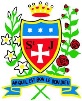 We love reading at St Julie’s and value every member of our school as readers. We would like to celebrate and share the brilliant reading experiences we have had across the whole school this Spring term. Children learn 4,000 to 12,000 words per year through readingChildren learn 4,000 to 12,000 words per year through readingChildren learn 4,000 to 12,000 words per year through readingWhat reading for pleasure means for us:Reading AmbassadorsYear 6We love reading because it gives us a chance to switch off and enter the world we are reading about. When we read, we can imagine the characters we are reading about and, in our minds, we imagine the settings. In our class, we have a relaxing reading area and a variety of different books. Year 5Reading gives you the opportunity to experience the world through another person’s eyes. It lets you into other worlds and can prepare you for other experiences. Reading can be tranquil and calming. We have a comfy couch in our reading area, and we can sit back and read fiction, non-fiction, and poetry books. Books our Reading Ambassadors think you should look out for in our:Books our Reading Ambassadors think you should look out for in our:Books our Reading Ambassadors think you should look out for in our:What reading for pleasure means for us:Reading AmbassadorsYear 6We love reading because it gives us a chance to switch off and enter the world we are reading about. When we read, we can imagine the characters we are reading about and, in our minds, we imagine the settings. In our class, we have a relaxing reading area and a variety of different books. Year 5Reading gives you the opportunity to experience the world through another person’s eyes. It lets you into other worlds and can prepare you for other experiences. Reading can be tranquil and calming. We have a comfy couch in our reading area, and we can sit back and read fiction, non-fiction, and poetry books. EYFS/KS1 Library 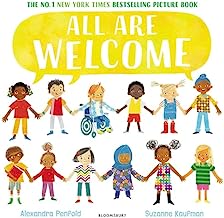 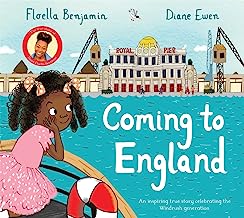 EYFS/KS1 Library KS2 Library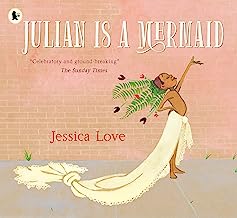 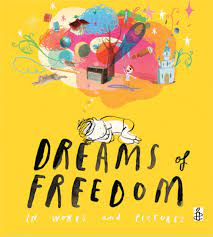 Books we have been enjoying together in class this termBooks we have been enjoying together in class this termBooks we have been enjoying together in class this termBooks we have been enjoying together in class this termEYFS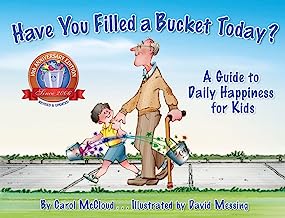 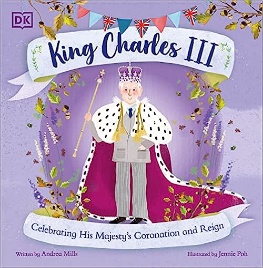 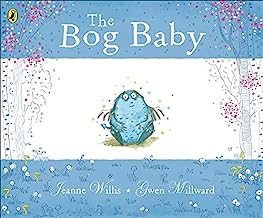 Year 1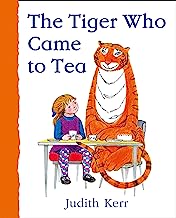 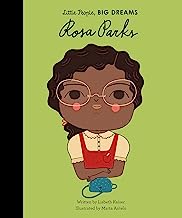 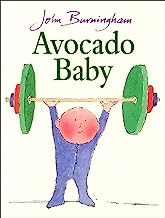 Year 1Year 1Year 2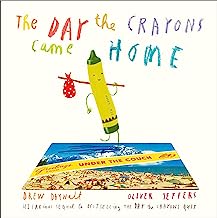 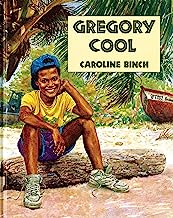 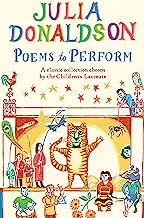 Year 3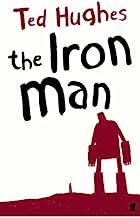 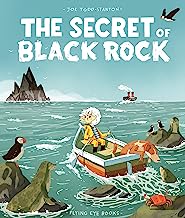 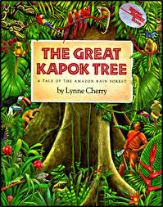 Year 3Year 3Year 4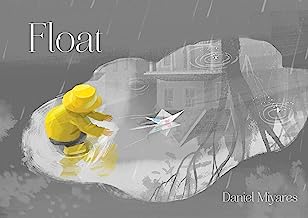 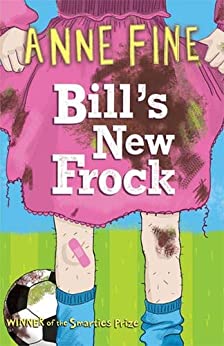 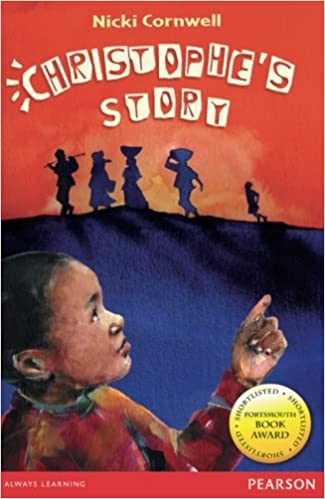 Year 5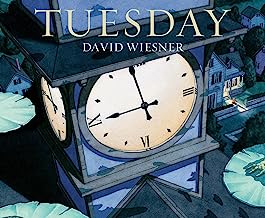 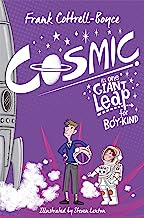 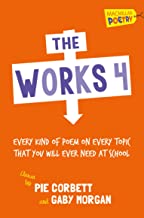 Year 5Year 5Year 6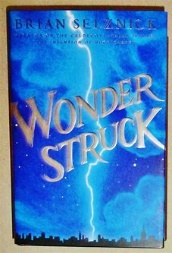 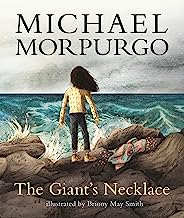 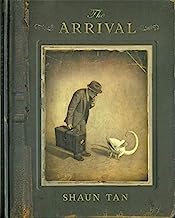 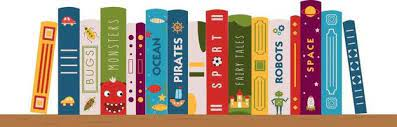 What’s Been This Happening This Term at St Julie’s?What’s Been This Happening This Term at St Julie’s?What’s Been This Happening This Term at St Julie’s?What’s Been This Happening This Term at St Julie’s?World Book DayOn Thursday 2nd March, World Book Day, the children thought about their own favourite authors and came to school dressed as a book character or they came with their favourite bedtime book dressed in pyjamas or a onesie.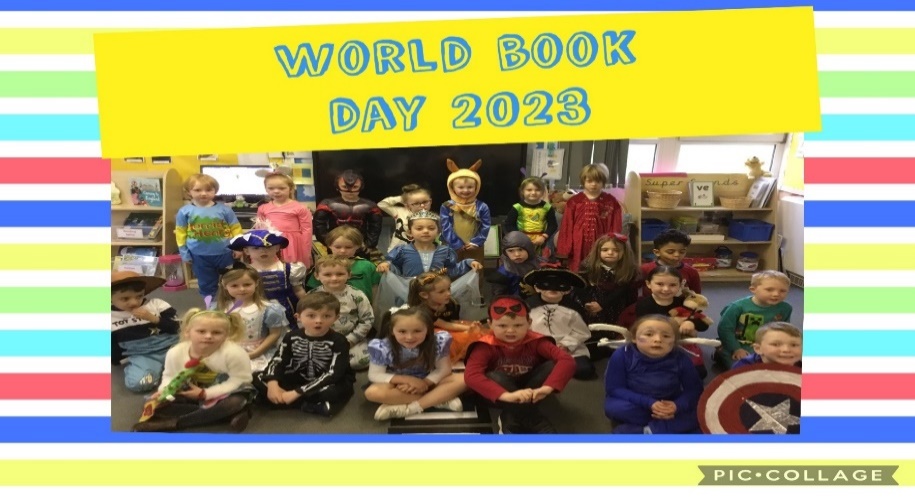 Children’s Mental Health Day Reading Children’s Mental Health Day was from 6th – 12th February 2023. We have a range of books in our school that explore our feelings and individuality. These are just some of our recommendations:Children’s Mental Health Day Reading Children’s Mental Health Day was from 6th – 12th February 2023. We have a range of books in our school that explore our feelings and individuality. These are just some of our recommendations:Children’s Mental Health Day Reading Children’s Mental Health Day was from 6th – 12th February 2023. We have a range of books in our school that explore our feelings and individuality. These are just some of our recommendations:World Book DayOn Thursday 2nd March, World Book Day, the children thought about their own favourite authors and came to school dressed as a book character or they came with their favourite bedtime book dressed in pyjamas or a onesie.EYFS/KS1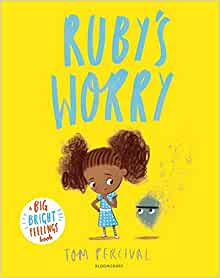 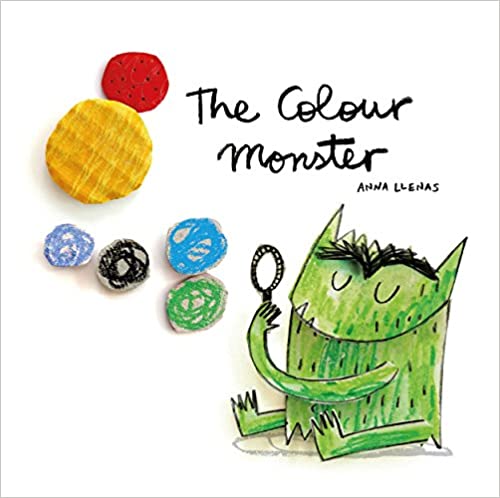 EYFS/KS1KS2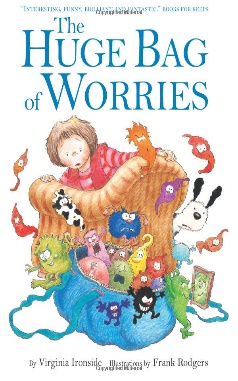 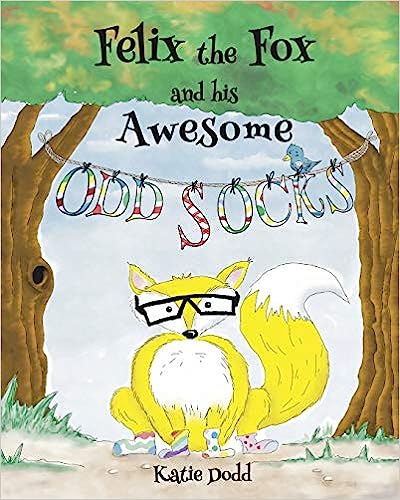 Share a story SessionsGrown-ups and children enjoyed a relaxing time in the hall, snuggling up on the bean bags to share a cosy reading session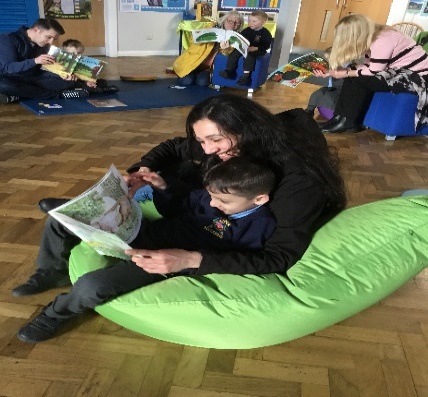 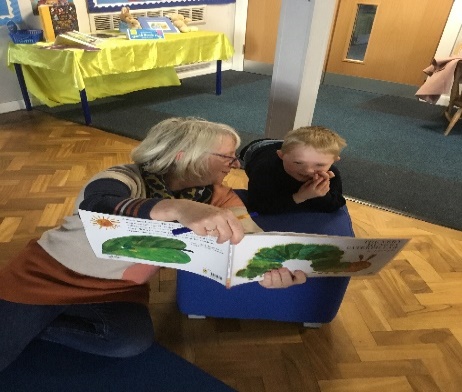 Book Swap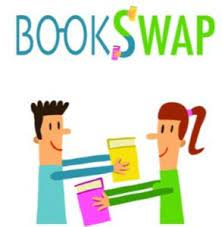 The Reading Ambassadors enjoyed organising a book swap on World Book Day. Children brought in one book in good condition to swap (forever!) for another book.World Poetry Day        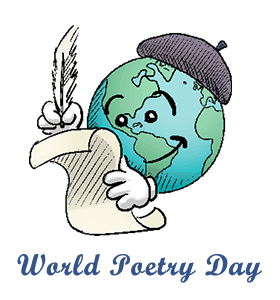 The theme for World Poetry Day was "Always a Poet, Even in Prose." On Tuesday 21st March all classes enjoyed listening to and writing a variety of different poemsWorld Poetry Day        The theme for World Poetry Day was "Always a Poet, Even in Prose." On Tuesday 21st March all classes enjoyed listening to and writing a variety of different poemsVisits to Eccleston Library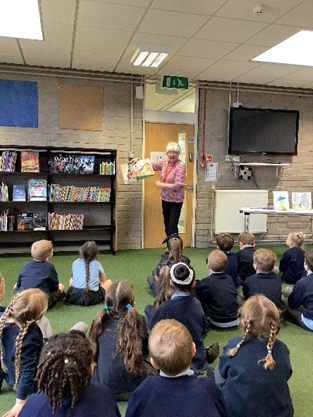 Reading Ambassadors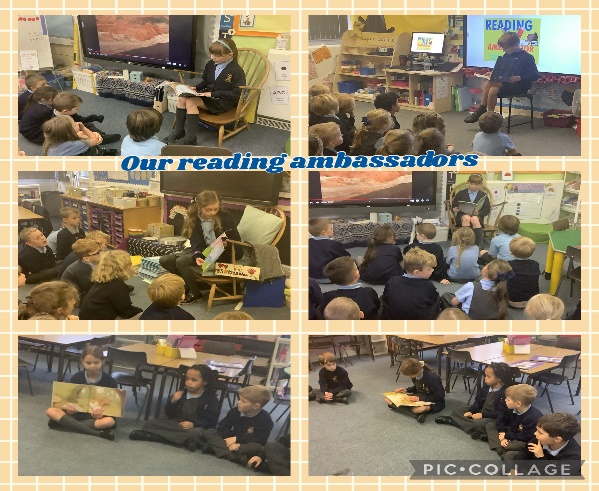 Reading AmbassadorsReading AmbassadorsStaff Reading InterviewsStaff Reading InterviewsStaff Reading InterviewsStaff Reading InterviewsOur Reading Ambassadors spoke with Mrs Mannion: What is your favourite book for KS1? The Owl Who Was Afraid of The Dark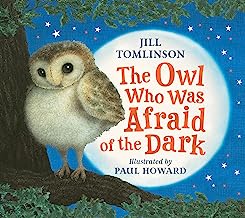 What genre is this book? Fiction BookWhy do you recommend this book? This book is filled with gentle humour and has fabulous illustrations. Plop the barn owl is my favourite character and during the book he makes many surprising discoveries. The message of resilience is also so important.Our Reading Ambassadors spoke with Mr Royle: What is your favourite  KS2 book? The Boy Who Grew Dragons      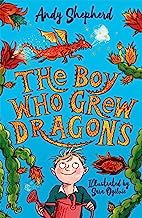 Do you prefer fiction or non-fiction books? I prefer reading non – fiction books as they share facts or real-life events. They are also great tools for making real-world connections to build on your knowledge and personal experiences.Where is your favourite place to read and why?On a sun lounger as it helps me relax and get lost in the bookOur Reading Ambassadors spoke with Mr Royle: What is your favourite  KS2 book? The Boy Who Grew Dragons      Do you prefer fiction or non-fiction books? I prefer reading non – fiction books as they share facts or real-life events. They are also great tools for making real-world connections to build on your knowledge and personal experiences.Where is your favourite place to read and why?On a sun lounger as it helps me relax and get lost in the bookOur Reading Ambassadors spoke with Mr Royle: What is your favourite  KS2 book? The Boy Who Grew Dragons      Do you prefer fiction or non-fiction books? I prefer reading non – fiction books as they share facts or real-life events. They are also great tools for making real-world connections to build on your knowledge and personal experiences.Where is your favourite place to read and why?On a sun lounger as it helps me relax and get lost in the bookComing up in the Summer TermComing up in the Summer TermComing up in the Summer TermComing up in the Summer TermReading Boat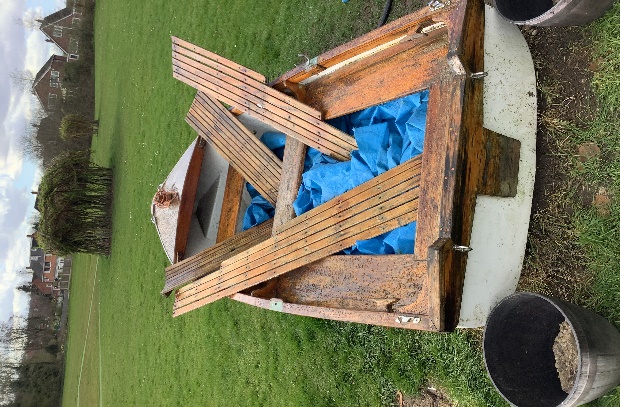 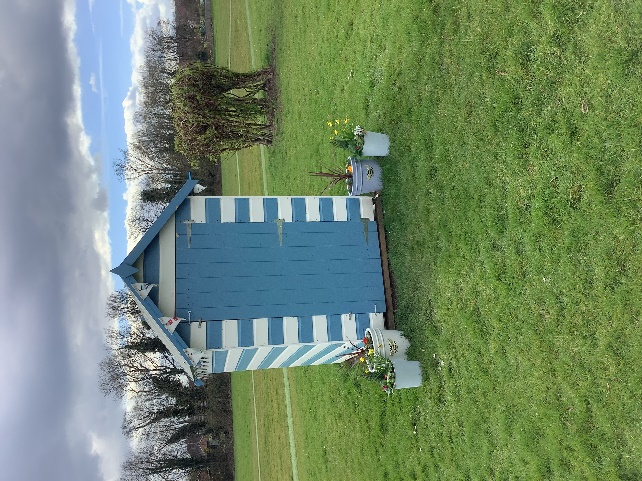 During the Summer term the Reading Ambassadors will be inviting classes to enjoy reading in our reading boatOur brand-new reading recommendation bookmarks for all classes!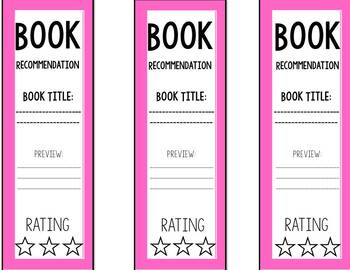 Our brand-new reading recommendation bookmarks for all classes!Our brand-new reading recommendation bookmarks for all classes!